Список участников, участвующих в экскурсии на предприятие по производству навесного оборудования для спецтехники ООО «Профессионал» г. Иваново 23.05.2024г.Студенты группы 2-38:Ответственный за экскурсию от ИГЭУ: Власов А.М. доцент каф. ТМС.Фотоотчет: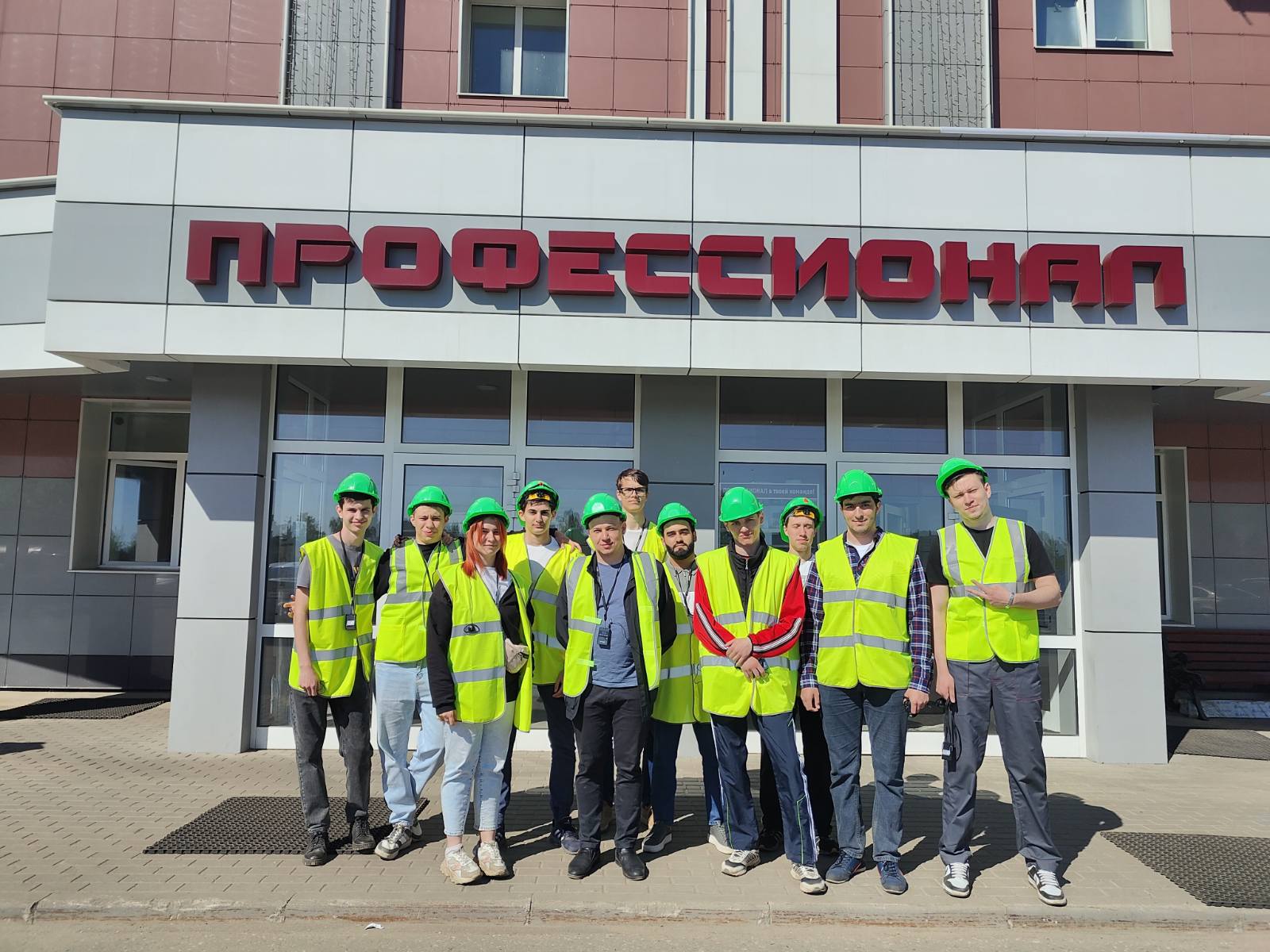 №ФИО1Агапов Иван 2Арефьев Григорий 3Барамидзе Андрей 4Будагов Никита 5Валатина Анна 6Гогин Сергей 7Гулин Данил 8Каприльянц Аванес9Муртазина Ирина 10Попков Александр 11Резанов Ярослав 12Стрелов Данил 